Курский государственный университетРезультаты вступительного испытания Наименование и форма вступительного испытания: Экзамен в объеме требований, предъявляемых ФГОС к квалификации бакалавра по направлению подготовки 47.03.01 ФилософияДата проведения: «1» августа 2020 г. 	Дата объявления результатов вступительного испытания: 01.08.2020 г. Зам. ответственного секретаря приемной комиссии /Казарян Э.А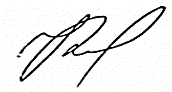 №п/пФамилия, имя,отчество поступающегоШифрНомерэкзаменационноголистаОценки в баллахОценки в баллахПодпись(и) члена(ов)экзаменационной комиссии№п/пФамилия, имя,отчество поступающегоШифрНомерэкзаменационноголистацифрамипрописьюПодпись(и) члена(ов)экзаменационной комиссииДолганова Юлия ИгоревнаФ-12018000367433Тридцать три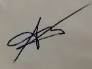 